Multiplication PracticeHow many can you answer correctly in one minute?8 × 6 = _____ 3 × 12 = _____ 7 × 1 = _____ 2 × 12 = _____10 × 10 = _____ 7 × 11 = _____ 7 × 12 = _____ 5 × 2 = _____2 × 2 = _____ 6 × 2 = _____ 6 × 5 = _____ 1 × 3 = _____5 × 7 = _____ 10 × 3 = _____ 3 × 12 = _____ 8 × 9 = _____5 × 6 = _____ 12 × 10 = _____ 5 × 12 = _____ 3 × 5 = _____10 × 2 = _____ 2 × 7 = _____ 6 × 12 = _____ 12 × 2 = _____7 × 5 = _____ 11 × 1 = _____ 10 × 8 = _____ 12 × 11 = _____5 × 3 = _____ 9 × 4 = _____ 6 × 5 = _____ 8 × 3 = _____3 × 7 = _____ 7 × 9 = _____ 8 × 9 = _____ 7 × 10 = _____12 × 5 = _____ 2 × 9 = _____ 2 × 6 = _____ 12 × 3 = _____5 × 9 = _____ 12 × 10 = _____ 11 × 11 = _____ 6 × 7 = _____10 × 12 = _____ 11 × 8 = _____ 6 × 4 = _____ 2 × 11 = _____2 × 1 = _____ 8 × 12 = _____ 11 × 6 = _____ 2 × 4 = _____7 × 7 = _____ 2 × 6 = _____ 3 × 4 = _____ 9 × 1 = _____8 × 7 = _____ 12 × 3 = _____ 4 × 10 = _____ 11 × 4 = _____
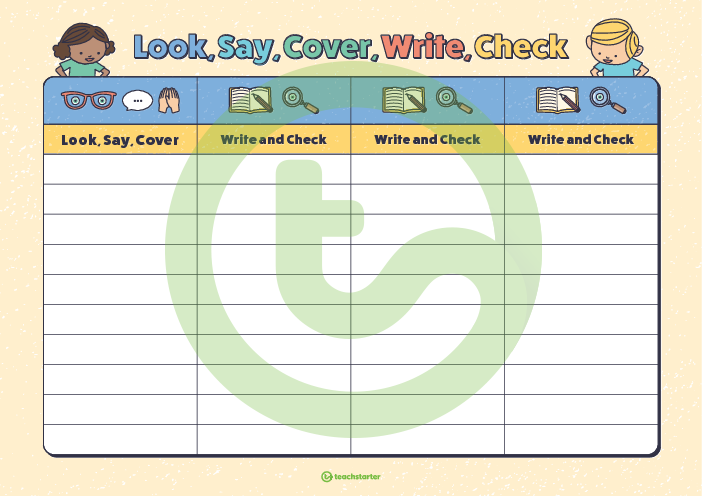 Time and SubjectLearning ObjectiveMondayTask/Link/Resources8.45-9.00ReadingL.O: To practise and consolidate existing reading skills.Read your individual reading book, either in your head or out loud. 9.00-9.15Morning MathsLO: To consolidate recall of multiplication facts. Complete this week’s multiplication sheet. You will find this week’s multiplication sheet on page 6. Just scroll down! How many can you answer correctly in one minute? Remember, it is the same one every day for a week so try and beat your score each time! 9.15-9.45SpellingLO: To practise RWI Spelling orange words.Speed write this week’s words- time yourself a minute for each! Write them in different colours or fancy writing, make yourself a poster of each of the words!  Circle the consonants and vowels. Week 8 - suggest committee interrupt symbol communicate language system community 9.45-10.00Active breakL.O: To boost my concentration through movement.https://www.youtube.com/watch?v=1b6axyuaKcYJoin in with the Go Noodle clip above to get you moving! 10.00-11.00EnglishLO:  To write the opening to a persuasive letter. Follow the link below:https://classroom.thenational.academy/lessons/to-write-the-opening-to-a-persuasive-letter-6hjkct11.00- 11.15 Break11.00- 11.15 Break11.00- 11.15 Break11.15-12.15MathsLO: To identify, describe and classify shapes based on properties part one.Have a go at today’s lesson by clicking on the link below:https://classroom.thenational.academy/lessons/2d-and-3d-shape-to-identify-describe-and-classify-shapes-based-on-the-properties-part-1-6dhpac12.15-1.00Dinner12.15-1.00Dinner12.15-1.00Dinner1.00-1.15StorytimeLO: To listen to a story for pleasure.https://stories.audible.com/pdp/B0883GQZKV?ref=adbl_ent_anon_ds_pdp_pc_cntr-2-41.15-2.30PE LO: To create sequences using a range of compositional techniques. Follow the links below to develop your fitness and strength: https://classroom.thenational.academy/lessons/creating-sequences-using-a-range-of-compositional-techniques-61h62tTime and SubjectLearning ObjectiveTuesdayTask/Link/Resources8.45-9.00ReadingL.O: To practise and consolidate existing reading skills.Read your individual reading book, either in your head or out loud. 9.00-9.15Morning MathsLO: To consolidate recall of multiplication facts.Complete this week’s multiplication sheet. You will find this week’s multiplication sheet on page 6. Just scroll down! How many can you answer correctly in one minute? Remember, it is the same one every day for a week so try and beat your score each time!9.15-9.45SpellingLO: To practise RWI Spelling orange words.Speed write this week’s words- time yourself a minute for each! Write them in different colours or fancy writing, make yourself a poster of each of the words!  Circle the consonants and vowels.Week 8 - suggest committee interrupt symbol communicate language system community 9.45-10.00Active breakL.O: To boost my concentration through movement.https://www.youtube.com/watch?v=Imhi98dHa5wJoin in with the Go Noodle clip above to get you moving! 10.00-11.00EnglishLO: To practise homophones. Follow the link below:https://classroom.thenational.academy/lessons/to-practise-and-apply-knowledge-of-homophones-including-test-6xk36d11.00- 11.15 Break11.00- 11.15 Break11.00- 11.15 Break11.15-12.15MathsLO: To identify, describe and classify shapes based on properties.Have a go at today’s lesson by clicking on the link below:https://classroom.thenational.academy/lessons/2d-and-3d-shape-to-identify-describe-and-classify-shapes-based-on-the-properties-part-2-6mrkgt12.15-1.00Dinner12.15-1.00Dinner12.15-1.00Dinner1.00-1.15StorytimeLO: To listen to a story for pleasure. https://stories.audible.com/pdp/B0883GQZKV?ref=adbl_ent_anon_ds_pdp_pc_cntr-2-41.15-2.30TopicRELO:  To gain a greater understanding of the meaning of love.Follow the link below:Watch the video clip on this link: http://request.org.uk/issues/big-questions-what-is-love/# Design a poster of all the things you love. Can you categorise them into different types, or different amounts, of love?2.30-3.00RHELO: To explore strategies to tackle racial abuse. Follow the link:https://www.bbc.co.uk/bitesize/clips/zv9g9j6Time and SubjectLearning ObjectiveWednesdayTask/Link/Resources8.45-9.00ReadingL.O: To practise and consolidate existing reading skills.Read your individual reading book, either in your head or out loud. 9.00-9.15Morning MathsLO: To consolidate recall of multiplication facts. Complete this week’s multiplication sheet. You will find this week’s multiplication sheet on page 6. Just scroll down! How many can you answer correctly in one minute? Remember, it is the same one every day for a week so try and beat your score each time!9.15-9.45SpellingLO: To practise RWI Spelling orange words.Speed write this week’s words- time yourself a minute for each! Write them in different colours or fancy writing, make yourself a poster of each of the words!  Circle the consonants and vowels. Week 8 - suggest committee interrupt symbol communicate language system community 9.45-10.00Active breakL.O: To boost my concentration through movement.https://www.youtube.com/watch?v=3WnI4UNgSaYJoin in with the Go Noodle clip above to get you moving! 10.00-11.00EnglishLO:  To write the first paragraph. Follow the link below:https://classroom.thenational.academy/lessons/to-write-the-first-paragraph-of-a-persuasive-letter-6gwpac11.00- 11.15 Break11.00- 11.15 Break11.00- 11.15 Break11.15-12.15MathsLO: To identify regular and irregular polygons. Have a go at today’s lesson by clicking on the link below:https://classroom.thenational.academy/lessons/2d-and-3d-shape-to-identify-regular-and-irregular-polygons-by-reasoning-about-equal-sides-and-angles-69jp4c12.15-1.00Dinner12.15-1.00Dinner12.15-1.00Dinner1.00-1.15StorytimeLO: To listen to a story for pleasure. https://stories.audible.com/pdp/B0883GQZKV?ref=adbl_ent_anon_ds_pdp_pc_cntr-2-41.15-2.30TopicRELO:   LO: To develop my knowledge and understanding of the importance of forgiveness.Watch the video clip on this link:http://request.org.uk/issues/ultimate-questions/big-questions-why-should-i-forgive/ Write a diary entry about a time you have had to forgive someone.2.30-3.00MusicLO: To learn about ternary form. Follow the link:https://classroom.thenational.academy/lessons/ternary-form-cmu32cTime and SubjectLearning ObjectiveThursdayTask/Link/Resources8.45-9.00ReadingL.O: To practise and consolidate existing reading skills.Read your individual reading book, either in your head or out loud. 9.00-9.15Morning MathsLO: To consolidate recall of multiplication facts. Complete this week’s multiplication sheet. You will find this week’s multiplication sheet on page 6. Just scroll down! How many can you answer correctly in one minute? Remember, it is the same one every day for a week so try and beat your score each time!9.15-9.45SpellingLO: To practise RWI Spelling orange words.Speed write this week’s words- time yourself a minute for each! Write them in different colours or fancy writing, make yourself a poster of each of the words!  Circle the consonants and vowels. Week 8 - suggest committee interrupt symbol communicate language system community 9.45-10.00Active breakL.O: To boost my concentration through movement.https://www.youtube.com/watch?v=388Q44ReOWEJoin in with the Go Noodle clip above to get you moving! 10.00-11.00EnglishLO:  To write the second paragraph. Follow the link below:https://classroom.thenational.academy/lessons/to-write-the-second-paragraph-of-a-persuasive-letter-60r66d11.00- 11.15 Break11.00- 11.15 Break11.00- 11.15 Break11.15-12.15MathsLO: To classify triangles. Have a go at today’s lesson by clicking on the link below: https://classroom.thenational.academy/lessons/2d-and-3d-shapes-to-classify-triangles-6rupad12.15-1.00Dinner12.15-1.00Dinner12.15-1.00Dinner1.00-1.15StorytimeLO: To listen to a story for pleasure. https://stories.audible.com/pdp/B0883GQZKV?ref=adbl_ent_anon_ds_pdp_pc_cntr-2-41:15-2:00FrenchLO: To say where you don’t’ live and which language you don’t speak.Follow the link below:https://classroom.thenational.academy/lessons/the-negative-saying-where-you-dont-live-which-language-you-dont-speak-and-what-nationality-you-arent-65hp6d2:00-3:00ArtLO: To look at urban culture and yarn bombing. Follow the link:https://classroom.thenational.academy/lessons/urban-culture-yarn-bombing-74u32cTime and SubjectLearning ObjectiveFridayTask/Link/Resources8.45-9.00ReadingL.O: To practise and consolidate existing reading skills.Read your individual reading book, either in your head or out loud. 9.00-9.15Morning MathsLO: To consolidate recall of multiplication facts.Complete this week’s multiplication sheet. You will find this week’s multiplication sheet on page 6. Just scroll down! How many can you answer correctly in one minute? Remember, it is the same one every day for a week so try and beat your score each time!9.15-9.45SpellingLO: To practise RWI Spelling orange words.Speed write this week’s words- time yourself a minute for each! Write them in different colours or fancy writing, make yourself a poster of each of the words!  Circle the consonants and vowels. Week 8 - suggest committee interrupt symbol communicate language system community Use the Look, Cover, Say, Write and Check grid on page 7 to test yourself!9.45-10.00Active breakL.O: To boost my concentration through movement.https://www.youtube.com/watch?v=FRnEDoVRaa0Join in with the Go Noodle clip above to get you moving! 10.00-11.00EnglishLO:  To write the closing paragraph. Follow the link below:https://classroom.thenational.academy/lessons/to-write-the-closing-paragraph-of-a-persuasive-letter-6crpac11.00- 11.15 Break11.00- 11.15 Break11.00- 11.15 Break11.15-12.15MathsLO:  To identify the properties of quadrilaterals. Have a go at today’s lesson by clicking on the link below:https://classroom.thenational.academy/lessons/2d-and-3d-shapes-to-identify-the-properties-of-quadrilaterals-74u64t12.15-1.00Dinner12.15-1.00Dinner12.15-1.00Dinner1.00-1.15StorytimeLO: To listen to a story for pleasure. https://stories.audible.com/pdp/B0883GQZKV?ref=adbl_ent_anon_ds_pdp_pc_cntr-2-41.15-3:00Golden TimeLO: To explore Shakespeare through drama. https://classroom.thenational.academy/lessons/dipping-into-macbeth-murder-and-the-crown-part-4-71h3ac